                                             РОСТОВСКАЯ ОБЛАСТЬ                         ПРОЕКТЗИМОВНИКОВСКИЙ РАЙОНМУНИЦИПАЛЬНОЕ ОБРАЗОВАНИЕ«САВОСЬКИНСКОЕ СЕЛЬСКОЕ ПОСЕЛЕНИЕ»АДМИНИСТРАЦИЯ САВОСЬКИНСКОГО СЕЛЬСКОГО ПОСЕЛЕНИЯПОСТАНОВЛЕНИЕ00.00.0000.                                           №  00                                   х. Савоськин Во исполнение Федерального закона от 21.12.1994 № 69-ФЗ «О пожарной безопасности», Федерального закона от 22.07.2008 № 123-ФЗ «Технический регламент о требованиях пожарной безопасности», пункта 75 Правил противопожарного режима в Российской Федерации, утвержденных постановлением Правительства Российской Федерации от 16.09.2020 №1479 и в целях создания условий для забора в любое время года воды из источников наружного водоснабжения на территории Савоськинского сельского поселения,  ПОСТАНОВЛЯЮ: 1. Утвердить Перечень источников наружного противопожарного водоснабжения для целей пожаротушения, расположенных на территории Савоськинского сельского поселения (приложение 1).2. Утвердить Правила учета и проверки источников наружного противопожарного водоснабжения для целей пожаротушения, расположенных на территории Савоськинского сельского поселения (приложение 2).3. Постановление вступает в силу со дня его официального обнародования и размещения на официальном сайте Администрации Савоськинского сельского поселения.4. Контроль за исполнением настоящего постановления оставляю за собой.Глава АдминистрацииСавоськинского сельского поселения		                                                             И.А.ФроленкоПриложение 1к постановлению АдминистрацииСавоськинского сельского поселенияот 00.00.0000 № 00ПЕРЕЧЕНЬисточников наружного водоснабжения и мест для забора воды в целях пожаротушения в любое время года из источников наружного водоснабжения на территорииСавоськинского сельского поселенияГлава АдминистрацииСавоськинского сельского поселения		                                                             И.А.ФроленкоПриложение 2к постановлению АдминистрацииСавоськинского сельского поселенияот 00.00.0000 № 00ПРАВИЛАучёта и проверки наружного водоснабжения и мест для забора воды в целях пожаротушения на территорииСавоськинского сельского поселения                                                       1. Общие положения1.1. Настоящие Правила действуют на всей территории Савоськинского сельского поселения и обязательны для исполнения в любое время года организациями водопроводно–канализационного хозяйства, обслуживающими населённые пункты, а также всеми абонентами, имеющими источники наружного водоснабжения и места для забора воды, используемые в целях пожаротушения (далее – источники противопожарного водоснабжения) независимо от их ведомственной принадлежности и организационно-правовой формы.1.2. К источникам противопожарного водоснабжения: наружные водопроводные сети с пожарными гидрантами и водные объекты, используемые для целей пожаротушения.1.3. Ответственность за состояние источников противопожарного водоснабжения и установку указателей несёт Администрация Савоськинского сельского поселения или абонент, в ведении которого они находятся.2. Техническое состояние, эксплуатация и требования к источникам противопожарного водоснабжения2.1. Постоянная готовность источников противопожарного водоснабжения для успешного использования их при тушении пожаров обеспечивается проведением основных подготовительных мероприятий:- качественной приёмкой всех систем водоснабжения по окончании их строительства, реконструкции и ремонта;- точным учётом всех источников наружного противопожарного водоснабжения;- систематическим контролем за состоянием источников наружного противопожарного водоснабжения;- своевременной подготовкой источников наружного противопожарного водоснабжения к условиям эксплуатации в весенне-летний и осенне-зимний периоды.2.2. Источники противопожарного водоснабжения должны находиться в исправном состоянии. Ко всем источникам наружного противопожарного водоснабжения должен быть обеспечен подъезд.2.3. Источники противопожарного водоснабжения допускается использовать только при тушении пожаров, проведении занятий, учений и проверке их работоспособности.3. Учет и порядок проверки источников противопожарного водоснабжения3.1. Администрация Савоськинского сельского поселения и абоненты, имеющие источники противопожарного водоснабжения независимо от их ведомственной принадлежности и организационно-правовой формы, обязаны вести строгий учет и проводить плановые совместные с подразделениями Государственной противопожарной службы проверки имеющихся в их ведении источников противопожарного водоснабжения.3.2. С целью учета всех источников противопожарного водоснабжения, Администрация Савоськинского сельского поселения и абоненты совместно с Государственной противопожарной службой не реже одного раза в пять лет проводят инвентаризацию источников противопожарного водоснабжения.3.3. Проверка источников противопожарного водоснабжения производится 2 раза в год: в весенне-летний (с 1 мая по 1 ноября) и осенне-зимний (с 1 ноября по 1 мая) периоды.3.4. При проверке пожарного гидранта проверяется:-наличие на видном месте указателя установленного образца;-возможность беспрепятственного подъезда к пожарному гидранту;- степень заполнения водой и возможность его заполнения;- герметичность задвижек (при наличии).-состояние колодца и люка пожарного гидранта, производится очистка его от грязи, льда и снега;-работоспособность пожарного гидранта посредством пуска воды с установкой пожарной колонки;-герметичность и смазка резьбового соединения и стояка;-работоспособность сливного устройства;-наличие крышки гидранта.3.5. При проверке пожарного водоема проверяется:- наличие на видном месте указателя установленного образца;- возможность беспрепятственного подъезда к пожарному водоему;- степень заполнения водой и возможность его пополнения;- наличие площадки перед водоемом для забора воды;- наличие проруби при отрицательной температуре воздуха (для открытых водоемов).3.6. При проверке других приспособленных для целей пожаротушения источников наружного водоснабжения проверяется наличие подъезда и возможность забора воды в любое время года.Глава АдминистрацииСавоськинского сельского поселения		                                                             И.А.ФроленкоОб источниках наружного противопожарного водоснабжениядля целей пожаротушения, расположенных в населенных пунктах Савоськинского сельского поселения и на прилегающих к ним территориях№п/пЗнакАдрес, место нахождения водоисточникаПожарный водоисточник1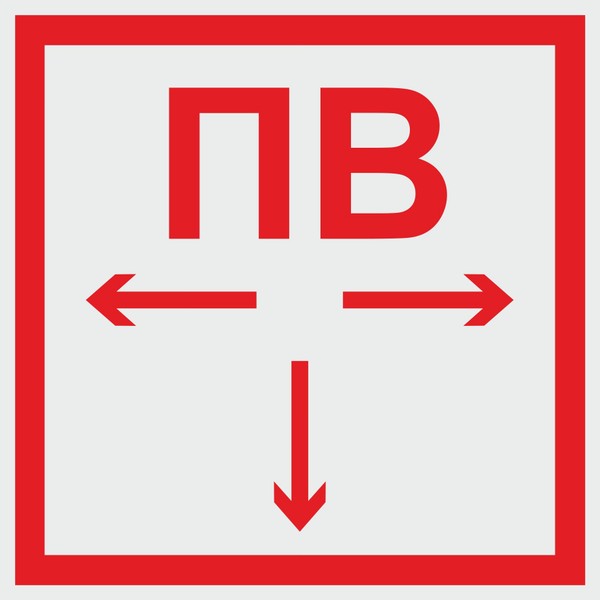 х.Савоськин, ул. Центральная, 1аПожарный водоем(башня «Рожновского»)2х.Савоськин, ул. Кирова, 1а Пожарный водоем(башня «Рожновского»)